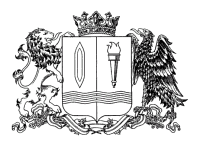 Ивановская областьФурмановский муниципальный районСОВЕТ ФУРМАНОВСКОГО ГОРОДСКОГО ПОСЕЛЕНИЯЧетвертого созываРЕШЕНИЕот 24 февраля 2022 года                                                                                                    № 15 О внесении изменений в Решение Совета Фурмановского городского поселения от 26.10.2021г. № 44 «Об утверждении Положения о муниципальном контроле за исполнением единой теплоснабжающей организацией обязательств по строительству, реконструкции и (или) модернизации объектов теплоснабжения в Фурмановском городском поселении Фурмановского муниципального района Ивановской области»В соответствии со статьей 23.14 Федерального закона от 27.07.2010г.  № 190-ФЗ «О теплоснабжении», Федеральным законом от 31.07.2020 г. № 248-ФЗ «О государственном контроле (надзоре) и муниципальном контроле в Российской Федерации», руководствуясь Уставом Фурмановского городского поселения Фурмановского муниципального района Ивановской области, Совет Фурмановского городского поселения РЕШИЛ:Внести изменения в Решение Совета Фурмановского городского поселения от 26.10.2021г. № 44 «Об утверждении Положения о муниципальном контроле за исполнением единой теплоснабжающей организацией обязательств по строительству, реконструкции и (или) модернизации объектов теплоснабжения в Фурмановском городском поселении Фурмановского муниципального района Ивановской области», а именно:1.1. Пункт 4.2. Решения читать в следующей редакции: «Досудебный порядок подачи жалоб, установленный главой 9 Федерального закона от 31.07.2020 г. № 248-ФЗ «О государственном контроле (надзоре) и муниципальном контроле в Российской Федерации», при осуществлении муниципального контроля не применяется.».2. Опубликовать настоящее Решение в официальном источнике опубликования муниципальных правовых актов и иной официальной информации Совета Фурмановского городского поселения «Городской вестник» и разместить  на официальном сайте администрации Фурмановского муниципального района (www.furmanov.su) в информационно-телекоммуникационной сети «Интернет».3. Настоящее Решение вступает в силу с момента опубликования.4. Контроль за исполнением Решения возложить на постоянную комиссию Совета Фурмановского городского поселения по вопросам жилищно–коммунального хозяйства, местного самоуправления и социальной политике.Глава Фурмановскогогородского поселения	                                                                             Т. Н. Смирнова 